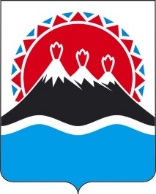 П О С Т А Н О В Л Е Н И ЕПРАВИТЕЛЬСТВАКАМЧАТСКОГО КРАЯг. Петропавловск-КамчатскийО внесении изменений в приложение к постановлению Правительства Камчатского края от 21.07.2014 № 304-П «Об установлении сниженных тарифов на перевозку пассажиров морским транспортом на территории Камчатского края»ПРАВИТЕЛЬСТВО ПОСТАНОВЛЯЕТ:Внести в таблицу приложения к постановлению Правительства Камчатского края от 21.07.2014 № 304-П «Об установлении сниженных тарифов на перевозку пассажиров морским транспортом на территории Камчатского края» следующие изменения:2. Настоящее постановление вступает в силу после дня его официального опубликования.[Дата регистрации]№[Номер документа]102.2.4. Мильковский муниципальный район, руб./чел. (с НДС)2.4. Мильковский муниципальный район, руб./чел. (с НДС)103.п. Лазо р. Камчатка левый берег – п. Лазо
р. Камчатка правый берег30104.п. Таёжный р. Камчатка левый берег – п. Таёжный
р. Камчатка правый берег30Председатель Правительства Камчатского края[горизонтальный штамп подписи 1]Е.А. Чекин